Ausschreibungstexte Tema Buen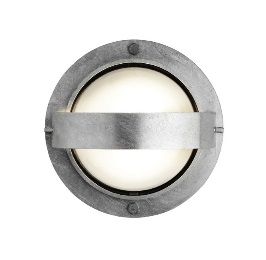 6872-9, feuerverzinkt, 6 W LED – Schirm klarWand-/Deckenleuchte mit zirkulärem Gehäuse und Sichtblende aus feuerverzinktem Stahl. Wanddose aus Siluminguß. Schirm aus Polycarbonat, klar, eventuell mit Abdeckung oben.Maße:		Durchmesser: 280 mm, Tiefe: 135 mmSchutzart:		IP66Bestückung:		6 W Bridgelux V8, 2700, 3000 bzw. 4000 Kelvin, 90 RaTyp:		Tema BuenFabrikat:		Best-Nummer: 	6872-96870-9, feuerverzinkt, 8 W LED – Schirm klarWand-/Deckenleuchte mit zirkulärem Gehäuse und Sichtblende aus feuerverzinktem Stahl. Wanddose aus Siluminguß. Schirm aus Polycarbonat, klar, eventuell mit Abdeckung oben.Maße:		Durchmesser: 280 mm, Tiefe: 135 mmSchutzart:		IP66Bestückung:		8 W Bridgelux V8, 2700, 3000 bzw. 4000 Kelvin, 90 RaTyp:		Tema BuenFabrikat:		Best-Nummer: 	6870-96871-9, feuerverzinkt, 11 W LED – Schirm klarWand-/Deckenleuchte mit zirkulärem Gehäuse und Sichtblende aus feuerverzinktem Stahl. Wanddose aus Siluminguß. Schirm aus Polycarbonat, klar, eventuell mit Abdeckung oben.Maße:		Durchmesser: 280 mm, Tiefe: 135 mmSchutzart:		IP66Bestückung:		11 W Bridgelux V8, 2700, 3000 bzw. 4000 Kelvin, 90 RaTyp:		Tema BuenFabrikat:		Best-Nummer: 	6871-96874-9, feuerverzinkt, 10 W LED – Schirm opalisiertWand-/Deckenleuchte mit zirkulärem Gehäuse und Sichtblende aus feuerverzinktem Stahl. Wanddose aus Siluminguß. Schirm aus Polycarbonat, opalweiß.Maße:		Durchmesser: 280 mm, Tiefe: 135 mmSchutzart:		IP66Bestückung:		10 W Bridgelux V8, 2700, 3000 bzw. 4000 Kelvin, 90 RaTyp:		Tema BuenFabrikat:		Best-Nummer: 	6874-96875-9, feuerverzinkt, 14 W LED – Schirm opalisiertWand-/Deckenleuchte mit zirkulärem Gehäuse und Sichtblende aus feuerverzinktem Stahl. Wanddose aus Siluminguß. Schirm aus Polycarbonat, opalweiß.Maße:		Durchmesser: 280 mm, Tiefe: 135 mmSchutzart:		IP66Bestückung:		14 W Bridgelux V8, 2700, 3000 bzw. 4000 Kelvin, 90 RaTyp:		Tema BuenFabrikat:		Best-Nummer: 	6875-96876-9, feuerverzinkt, 20 W LED – Schirm opalisiertWand-/Deckenleuchte mit zirkulärem Gehäuse und Sichtblende aus feuerverzinktem Stahl. Wanddose aus Siluminguß. Schirm aus Polycarbonat, opalweiß.Maße:		Durchmesser: 280 mm, Tiefe: 135 mmSchutzart:		IP66Bestückung:		20 W Bridgelux V8, 2700, 3000 bzw. 4000 Kelvin, 90 RaTyp:		Tema BuenFabrikat:		Best-Nummer: 	6876-96071-9, feuerverzinkt, E27 FassungWand-/Deckenleuchte mit zirkulärem Gehäuse und Sichtblende aus feuerverzinktem Stahl. Wanddose aus Siluminguß. Schirm aus Polycarbonat, opalweiß oder klar, eventuell mit Abdeckung oben.Maße:		Durchmesser: 280 mm, Tiefe: 135 mmSchutzart:		IP66Bestückung:		E27 Fassung, max 52 W, max L/Ø: 116/60 mmTyp:		Tema BuenFabrikat:		Best-Nummer: 	6071-9